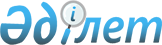 О внесении изменений в решение Шортандинского районного маслихата от 25 декабря 2018 года № С-36/2 "О бюджетах поселков, сельских округов на 2019-2021 годы"Решение Шортандинского районного маслихата Акмолинской области от 12 апреля 2019 года № С-41/2. Зарегистрировано Департаментом юстиции Акмолинской области 19 апреля 2019 года № 7139
      Примечание РЦПИ.

      В тексте документа сохранена пунктуация и орфография оригинала.
      В соответствии со статьей 109-1 Бюджетного кодекса Республики Казахстан от 4 декабря 2008 года, с подпунктом 1) пункта 1 статьи 6 Закона Республики Казахстан от 23 января 2001 года "О местном государственном управлении и самоуправлении в Республике Казахстан", на основании решения Шортандинского районного маслихата от 27 марта 2019 года № С-40/4 "О внесении изменений и дополнения в решение Шортандинского районного маслихата от 24 декабря 2018 года № С-35/2 "О районном бюджете на 2019-2021 годы" (зарегистрировано в Реестре государственной регистрации нормативных правовых актов № 7113), Шортандинский районный маслихат РЕШИЛ:
      1. Внести в решение Шортандинского районного маслихата "О бюджетах поселков, сельских округов на 2019-2021 годы" от 25 декабря 2018 года № С-36/2 (зарегистрировано в Реестре государственной регистрации нормативных правовых актов № 7021, опубликовано 14 января 2019 года в Эталонном контрольном банке нормативных правовых актов Республики Казахстан в электронном виде) следующие изменения:
      подпункты 1), 2) пункта 1 изложить в новой редакции:
      "1) доходы – 48 391,9 тысяч тенге, в том числе:
      налоговые поступления – 40 000 тысяч тенге;
      поступления трансфертов – 8 391,9 тысяч тенге;
      2) затраты – 48 391,9 тысяч тенге;";
      подпункты 1), 2) пункта 2 изложить в новой редакции:
      "1) доходы – 21 814 тысяч тенге, в том числе:
      налоговые поступления – 15 036 тысяч тенге;
      поступления трансфертов – 6 778 тысяч тенге;
      2) затраты – 21 814 тысяч тенге;";
      подпункты 1), 2) пункта 3 изложить в новой редакции:
      "1) доходы – 25 371,2 тысяч тенге, в том числе:
      налоговые поступления – 15 000 тысяч тенге;
      поступления трансфертов – 10 371,2 тысяч тенге;
      2) затраты – 25 371,2 тысяч тенге;";
      подпункты 1), 2) пункта 4 изложить в новой редакции:
      "1) доходы – 14 600 тысяч тенге, в том числе:
      налоговые поступления – 5 006 тысяч тенге;
      поступления трансфертов – 9 594 тысяч тенге;
      2) затраты – 14 600 тысяч тенге;";
      подпункты 1), 2) пункта 5 изложить в новой редакции:
      "1) доходы – 20 297 тысяч тенге, в том числе:
      налоговые поступления – 10 000 тысяч тенге;
      поступления трансфертов – 10 297 тысяч тенге;
      2) затраты – 20 297 тысяч тенге;";
      подпункты 1), 2) пункта 6 изложить в новой редакции:
      "1) доходы – 14 154 тысяч тенге, в том числе:
      налоговые поступления – 3 550 тысяч тенге;
      поступления трансфертов – 10 604 тысяч тенге;
      2) затраты – 14 745 тысяч тенге;";
      приложения 1, 4, 7, 10, 13, 16 к указанному решению изложить в новой редакции, согласно приложениям 1, 2, 3, 4, 5, 6 к настоящему решению.
      2. Настоящее решение вступает в силу со дня государственной регистрации в Департаменте юстиции Акмолинской области и вводится в действие с 1 января 2019 года.
      "СОГЛАСОВАНО" Бюджет поселка Шортанды на 2019 год Бюджет поселка Жолымбет на 2019 год Бюджет Дамсинского сельского округа на 2019 год Бюджет Новокубанского сельского округа на 2019 год Бюджет сельского округа Бозайгыр на 2019 год Бюджет сельского округа Бектау на 2019 год
					© 2012. РГП на ПХВ «Институт законодательства и правовой информации Республики Казахстан» Министерства юстиции Республики Казахстан
				
      Председатель сессии
районного маслихата

Г.Горкушева

      Секретарь районного
маслихата

Д.Отаров

      Акимат Шортандинского района
Приложение 1 к
решению Шортандинского районного маслихата
№ С-41/2 от 12 апреля 2019 года
Приложение 1
к решению Шортандинского районного маслихата
№ С-36/2 от 25 декабря
2018 года
Функциональная группа
Функциональная группа
Функциональная группа
Функциональная группа
Функциональная группа
Сумма,
тысяч тенге
Категория
Категория
Категория
Категория
Категория
Сумма,
тысяч тенге
Функциональная подгруппа
Функциональная подгруппа
Функциональная подгруппа
Функциональная подгруппа
Сумма,
тысяч тенге
Класс
Класс
Класс
Класс
Сумма,
тысяч тенге
Администратор бюджетных программ
Администратор бюджетных программ
Администратор бюджетных программ
Сумма,
тысяч тенге
Подкласс
Подкласс
Подкласс
Сумма,
тысяч тенге
Программа
Программа
Сумма,
тысяч тенге
I. Доходы
48391,9
1
Налоговые поступления
40000
01
Подоходный налог 
17358
2
Индивидуальный подоходный налог
17358
04
Hалоги на собственность
22642
1
Hалоги на имущество
1169
3
Земельный налог
2311
4
Hалог на транспортные средства
19162
4
Поступления трансфертов 
8391,9
02
Трансферты из вышестоящих органов государственного управления
8391,9
3
Трансферты из районного (города областного значения) бюджета
8391,9
II. Затраты
48391,9
01
Государственные услуги общего характера
18792
1
Представительные, исполнительные и другие органы, выполняющие общие функции государственного управления
18792
124
Аппарат акима города районного значения, села, поселка, сельского округа
18792
001
Услуги по обеспечению деятельности акима города районного значения, села, поселка сельского округа
18792
06
Социальная помощь и социальное обеспечение
1838,9
2
Социальная помощь
1838,9
124
Аппарат акима города районного значения, села, поселка, сельского округа
1838,9
003
Оказание социальной помощи нуждающимся гражданам на дому
1838,9
07
Жилищно-коммунальное хозяйство
22399
3
Благоустройство населенных пунктов
22399
124
Аппарат акима города районного значения, села, поселка, сельского округа
22399
008
Освещение улиц в населенных пунктах
5395
009
Обеспечение санитарии населенных пунктов
242
010
Содержание мест захоронений и погребение безродных
68
011
Благоустройство и озеленение населенных пунктов
16694
13
Прочие
5362
9
Прочие
5362
124
Аппарат акима города районного значения, села, поселка, сельского округа
5362
040
Реализация мероприятий для решения вопросов обустройства населенных пунктов в реализацию мер по содействию экономическому развитию регионов в рамках Программы развития регионов до 2020 года
5362
ІV. Сальдо по операциям с финансовыми активами 
0
Приобретение финансовых активов 
0
V. Дефицит (профицит) бюджета
0
VI. Финансирование дефицита (использование профицита) бюджета
0Приложение 2
к решению Шортандинского районного маслихата
№ С-41/2 от 12 апреля
2019 года
Приложение 4
к решению Шортандинского районного маслихата
№ С-36/2 от 25 декабря
2018 года
Функциональная группа
Функциональная группа
Функциональная группа
Функциональная группа
Функциональная группа
Сумма, тысяч тенге
Категория
Категория
Категория
Категория
Категория
Сумма, тысяч тенге
Функциональная подгруппа
Функциональная подгруппа
Функциональная подгруппа
Функциональная подгруппа
Сумма, тысяч тенге
Класс
Класс
Класс
Класс
Сумма, тысяч тенге
Администратор бюджетных программ
Администратор бюджетных программ
Администратор бюджетных программ
Сумма, тысяч тенге
Подкласс
Подкласс
Подкласс
Сумма, тысяч тенге
Программа
Программа
Сумма, тысяч тенге
I. Доходы
21814
1
Налоговые поступления
15036
01
Подоходный налог 
5600
2
Индивидуальный подоходный налог
5600
04
Hалоги на собственность
9436
1
Hалоги на имущество
400
3
Земельный налог
290
4
Hалог на транспортные средства
8746
4
Поступления трансфертов 
6778
02
Трансферты из вышестоящих органов государственного управления
6778
3
Трансферты из районного (города областного значения) бюджета
6778
II. Затраты
21814
01
Государственные услуги общего характера
13969
1
Представительные, исполнительные и другие органы, выполняющие общие функции государственного управления
13969
124
Аппарат акима города районного значения, села, поселка, сельского округа
13969
001
Услуги по обеспечению деятельности акима города районного значения, села, поселка, сельского округа
13969
06
Социальная помощь и социальное обеспечение
1942
2
Социальная помощь
1942
124
Аппарат акима города районного значения, села, поселка, сельского округа
1942
003
Оказание социальной помощи нуждающимся гражданам на дому
1942
07
Жилищно-коммунальное хозяйство
1983
3
Благоустройство населенных пунктов
1983
124
Аппарат акима города районного значения, села, поселка, сельского округа
1983
008
Освещение улиц в населенных пунктах
900
009
Обеспечение санитарии населенных пунктов
200
011
Благоустройство и озеленение населенных пунктов
883
13
Прочие
3920
9
Прочие
3920
124
Аппарат акима города районного значения, села, поселка, сельского округа
3920
040
Реализация мероприятий для решения вопросов обустройства населенных пунктов в реализацию мер по содействию экономическому развитию регионов в рамках Программы развития регионов до 2020 года
3920
ІV. Сальдо по операциям с финансовыми активами 
0
Приобретение финансовых активов 
0
V. Дефицит (профицит) бюджета
0
VI. Финансирование дефицита (использование профицита) бюджета
0Приложение 3
к решению Шортандинского
районного маслихата
№ С-41/2 от 12 апреля 2019 года
Приложение 7
к решению Шортандинского районного маслихата
№ С-36/2 от 25 декабря
2018 года
Функциональная группа
Функциональная группа
Функциональная группа
Функциональная группа
Функциональная группа
Сумма,
тысяч тенге
Категория
Категория
Категория
Категория
Категория
Сумма,
тысяч тенге
Функциональная подгруппа
Функциональная подгруппа
Функциональная подгруппа
Функциональная подгруппа
Сумма,
тысяч тенге
Класс
Класс
Класс
Класс
Сумма,
тысяч тенге
Администратор бюджетных программ
Администратор бюджетных программ
Администратор бюджетных программ
Сумма,
тысяч тенге
Подкласс
Подкласс
Подкласс
Сумма,
тысяч тенге
 Программа
 Программа
Сумма,
тысяч тенге
I. Доходы
25371,2
1
Налоговые поступления
15000
01
Подоходный налог 
8481
2
Индивидуальный подоходный налог
8481
04
Hалоги на собственность
6519
1
Hалоги на имущество
655
3
Земельный налог
357
4
Hалог на транспортные средства
5507
4
Поступления трансфертов
10371,2
02
Трансферты из вышестоящих органов государственного управления
10371,2
3
Трансферты из районного (города областного значения) бюджета
10371,2
II. Затраты
25371,2
01
Государственные услуги общего характера
16725
1
Представительные, исполнительные и другие органы, выполняющие общие функции государственного управления
16725
124
Аппарат акима города районного значения, села, поселка, сельского округа
16725
001
Услуги по обеспечению деятельности акима города районного значения, села, поселка, сельского округа
16725
06
Социальная помощь и социальное обеспечение
491,2
2
Социальная помощь
491,2
124
Аппарат акима города районного значения, села, поселка, сельского округа
491,2
003
Оказание социальной помощи нуждающимся гражданам на дому
491,2
07
Жилищно-коммунальное хозяйство
3977
3
Благоустройство населенных пунктов
3977
124
Аппарат акима города районного значения, села, поселка, сельского округа
3977
008
Освещение улиц в населенных пунктах
500
009
Обеспечение санитарии населенных пунктов
300
010
Содержание мест захоронений и погребение безродных
100
011
Благоустройство и озеленение населенных пунктов
3077
13
Прочие
4178
9
Прочие
4178
124
Аппарат акима города районного значения, села, поселка, сельского округа
4178
040
Реализация мероприятий для решения вопросов обустройства населенных пунктов в реализацию мер по содействию экономическому развитию регионов в рамках Программы развития регионов до 2020 года
4178
ІV. Сальдо по операциям с финансовыми активами 
0
Приобретение финансовых активов 
0
V. Дефицит (профицит) бюджета
0
VI. Финансирование дефицита (использование профицита) бюджета
0Приложение 4
к решению Шортандинского районного маслихата
№ С-41/2 от 12 апреля 2019 года
Приложение 10
к решению Шортандинского районного маслихата
№ С-36/2 от 25 декабря
 2018 года
Функциональная группа
Функциональная группа
Функциональная группа
Функциональная группа
Функциональная группа
Сумма, тысяч тенге
Категория
Категория
Категория
Категория
Категория
Сумма, тысяч тенге
Функциональная подгруппа
Функциональная подгруппа
Функциональная подгруппа
Функциональная подгруппа
Сумма, тысяч тенге
Класс
Класс
Класс
Класс
Сумма, тысяч тенге
Администратор бюджетных программ
Администратор бюджетных программ
Администратор бюджетных программ
Сумма, тысяч тенге
Подкласс
Подкласс
Подкласс
Сумма, тысяч тенге
Программа
Программа
Сумма, тысяч тенге
I. Доходы
14600
1
Налоговые поступления
5006
01
Подоходный налог 
1446
2
Индивидуальный подоходный налог
1446
04
Hалоги на собственность
3560
1
Hалоги на имущество
139
3
Земельный налог
263
4
Hалог на транспортные средства
3158
4
Поступления трансфертов
9594
02
Трансферты из вышестоящих органов государственного управления
9594
3
Трансферты из районного (города областного значения) бюджета
9594
II. Затраты
14600
01
Государственные услуги общего характера
11556
1
Представительные, исполнительные и другие органы, выполняющие общие функции государственного управления
11556
124
Аппарат акима города районного значения, села, поселка, сельского округа
11556
001
Услуги по обеспечению деятельности акима города районного значения, села, поселка, сельского округа
11556
06
Социальная помощь и социальное обеспечение
506
2
Социальная помощь
506
124
Аппарат акима города районного значения, села, поселка, сельского округа
506
003
Оказание социальной помощи нуждающимся гражданам на дому
506
07
Жилищно-коммунальное хозяйство
661
3
Благоустройство населенных пунктов
661
124
Аппарат акима города районного значения, села, поселка, сельского округа
661
009
Обеспечение санитарии населенных пунктов
250
011
Благоустройство и озеленение населенных пунктов
411
13
Прочие
1877
9
Прочие
1877
124
Аппарат акима города районного значения, села, поселка, сельского округа
1877
040
Реализация мероприятий для решения вопросов обустройства населенных пунктов в реализацию мер по содействию экономическому развитию регионов в рамках грвам развития регионов до 2020 года
1877
ІV. Сальдо по операциям с финансовыми активами 
0
Приобретение финансовых активов 
0
V. Дефицит (профицит) бюджета
0
VI. Финансирование дефицита (использование профицита) бюджета
0Приложение 5
к решению Шортандинского районного маслихата
№ С-41/2 от 12 апреля 2019 годаПриложение 13
к решению Шортандинского районного маслихата
№ С-36/2 от 25 декабря
2018 года
Функциональная группа
Функциональная группа
Функциональная группа
Функциональная группа
Функциональная группа
Сумма, тысяч тенге
Категория
Категория
Категория
Категория
Категория
Сумма, тысяч тенге
Функциональная подгруппа
Функциональная подгруппа
Функциональная подгруппа
Функциональная подгруппа
Сумма, тысяч тенге
Класс
Класс
Класс
Класс
Сумма, тысяч тенге
Администратор бюджетных программ
Администратор бюджетных программ
Администратор бюджетных программ
Сумма, тысяч тенге
Подкласс
Подкласс
Подкласс
Сумма, тысяч тенге
Программа
Программа
Сумма, тысяч тенге
I. Доходы
20297
1
Налоговые поступления
10000
01
Подоходный налог 
3555
2
Индивидуальный подоходный налог
3555
04
Hалоги на собственность
6445
1
Hалоги на имущество
380
3
Земельный налог
1320
4
Hалог на транспортные средства
4745
4
Поступления трансфертов 
10297
02
Трансферты из вышестоящих органов государственного управления
10297
3
Трансферты из районного (города областного значения) бюджета
10297
II. Затраты
20297
01
Государственные услуги общего характера
12630
1
Представительные, исполнительные и другие органы, выполняющие общие функции государственного управления
12630
124
Аппарат акима города районного значения, села, поселка, сельского округа
12630
001
Услуги по обеспечению деятельности акима города районного значения, села, поселка, сельского округа
12630
06
Социальная помощь и социальное обеспечение
1167
2
Социальная помощь
1167
124
Аппарат акима города районного значения, села, поселка, сельского округа
1167
003
Оказание социальной помощи нуждающимся гражданам на дому
1167
07
Жилищно-коммунальное хозяйство
2898
3
Благоустройство населенных пунктов
2898
124
Аппарат акима города районного значения, села, поселка, сельского округа
2898
008
Освещение улиц в населенных пунктах
360
009
Обеспечение санитарии населенных пунктов
200
011
Благоустройство и озеленение населенных пунктов
2338
13
Прочие
3602
9
Прочие
3602
124
Аппарат акима города районного значения, села, поселка, сельского округа
3602
040
Реализация мероприятий для решения вопросов обустройства населенных пунктов в реализацию мер по содействию экономическому развитию регионов в рамках Программы развития регионов до 2020 года
3602
ІV. Сальдо по операциям с финансовыми активами 
0
Приобретение финансовых активов 
0
V. Дефицит (профицит) бюджета
0
VI. Финансирование дефицита (использование профицита) бюджета
0Приложение 6
к решению Шортандинского районного маслихата
№ С-41/2 от 12 апреля 2019 годаПриложение 16
к решению Шортандинского районного маслихата
№ С-36/2 от 25 декабря
2018 года
Функциональная группа
Функциональная группа
Функциональная группа
Функциональная группа
Функциональная группа
Сумма,
тысяч тенге
Категория
Категория
Категория
Категория
Категория
Сумма,
тысяч тенге
Функциональная подгруппа
Функциональная подгруппа
Функциональная подгруппа
Функциональная подгруппа
Сумма,
тысяч тенге
Класс
Класс
Класс
Класс
Сумма,
тысяч тенге
Администратор бюджетных программ
Администратор бюджетных программ
Администратор бюджетных программ
Сумма,
тысяч тенге
Подкласс
Подкласс
Подкласс
Сумма,
тысяч тенге
Программа
Программа
Сумма,
тысяч тенге
I. Доходы
14154
1
Налоговые поступления
3550
01
Подоходный налог 
436
2
Индивидуальный подоходный налог
436
04
Hалоги на собственность
3114
1
Hалоги на имущество
166
3
Земельный налог
198
4
Hалог на транспортные средства
2750
4
Поступления трансфертов 
10604
02
Трансферты из вышестоящих органов государственного управления
10604
3
Трансферты из районного (города областного значения) бюджета
10604
II. Затраты
14745
01
Государственные услуги общего характера
11610,4
1
Представительные, исполнительные и другие органы, выполняющие общие функции государственного управления
11610,4
124
Аппарат акима города районного значения, села, поселка, сельского округа
11610,4
001
Услуги по обеспечению деятельности акима города районного значения, села, поселка, сельского округа
11610,4
06
Социальная помощь и социальное обеспечение
870,6
2
Социальная помощь
870,6
124
Аппарат акима города районного значения, села, поселка, сельского округа
870,6
003
Оказание социальной помощи нуждающимся гражданам на дому
870,6
07
Жилищно-коммунальное хозяйство
422
3
Благоустройство населенных пунктов
422
124
Аппарат акима города районного значения, села, поселка, сельского округа
422
009
Обеспечение санитарии населенных пунктов
200
011
Благоустройство и озеленение населенных пунктов
222
13
Прочие
1842
9
Прочие
1842
124
Аппарат акима города районного значения, села, поселка, сельского округа
1842
040
Реализация мероприятий для решения вопросов обустройства населенных пунктов в реализацию мер по содействию экономическому развитию регионов в рамках Программы развития регионов до 2020 года
1842
ІV. Сальдо по операциям с финансовыми активами 
0
Приобретение финансовых активов 
0
V. Дефицит (профицит) бюджета
-591
VI. Финансирование дефицита (использование профицита) бюджета
591